Ε Ν Τ Υ Π Ο   Ο Ι Κ Ο Ν Ο Μ Ι Κ Η Σ   Π Ρ Ο Σ Φ Ο Ρ Α Σ	Της επιχείρησης ……………………….…………, Α.Φ.Μ./Δ.Ο.Υ. ………..……….………………., έδρα ……………...., οδός …………………., αριθμός ……, τηλέφωνο …………………., fax ………….., email: ……………………………..ΤΟΠΟΣ/ΗΜΕΡΟΜΗΝΙΑ …………………Ο ΠΡΟΣΦΕΡΩΝ(Σφραγίδα – Υπογραφή)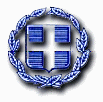 ΕΛΛΗΝΙΚΗ ΔΗΜΟΚΡΑΤΙΑΝΟΜΟΣ ΚΑΡΔΙΤΣΑΣΔΗΜΟΣ ΛΙΜΝΗΣ ΠΛΑΣΤΗΡΑΠΡΟΜΗΘΕΙΑ ΕΤΟΙΜΩΝ ΓΕΥΜΑΤΩΝ ΚΑΤΑΣΚΗΝΩΣΗΣ ΝΕΡΑΙΔΑΣΔΗΜΟΥ   ΛΙΜΝΗΣ    ΠΛΑΣΤΗΡΑCPV: 15894200-3ΠΡΟΫΠΟΛΟΓΙΣΜΟΣ: 35991,00€συμπεριλαμβανομένου του Φ.Π.Α. 24%CPVΠΕΡΙΓΡΑΦΗΕΚΤΙΜΩΜΕΝΗ ΔΑΠΑΝΗ ΣΕ ΕΥΡΩ ΧΩΡΙΣ Φ.Π.Α. 24%ΠΡΟΣΦΕΡΟΜΕΝΗ ΔΑΠΑΝΗ ΣΕ ΕΥΡΩ ΧΩΡΙΣ Φ.Π.Α. 24%15894200-3ΠΡΟΜΗΘΕΙΑ ΕΤΟΙΜΩΝ ΓΕΥΜΑΤΩΝ ΚΑΤΑΣΚΗΝΩΣΗΣ ΝΕΡΑΙΔΑΣΔΗΜΟΥ   ΛΙΜΝΗΣ    ΠΛΑΣΤΗΡΑ29025,00 €.....................................(ΑΡΙΘΜΗΤΙΚΩΣ)15894200-3ΠΡΟΜΗΘΕΙΑ ΕΤΟΙΜΩΝ ΓΕΥΜΑΤΩΝ ΚΑΤΑΣΚΗΝΩΣΗΣ ΝΕΡΑΙΔΑΣΔΗΜΟΥ   ΛΙΜΝΗΣ    ΠΛΑΣΤΗΡΑ29025,00 €.....................................(ΟΛΟΓΡΑΦΩΣ)